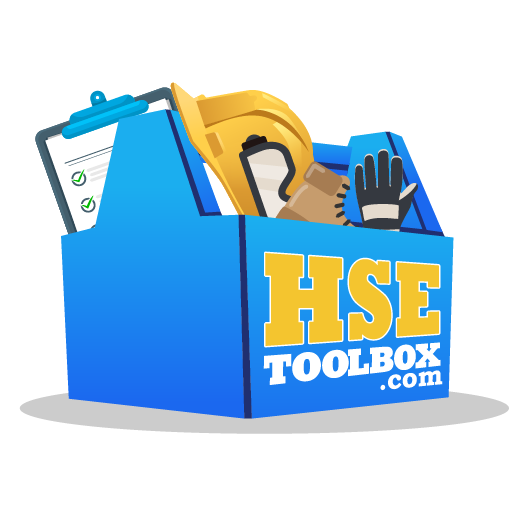 MANUAL HANDLINGTOOLBOX TALK CONTENTDocument ID:  TBT-006Document Approval HistoryDocument Revision HistoryDocument Revision No.Effective DateCreated by:Reviewed & Approved by:Revision 0DD.MM.YYYYHSE AdvisorHSE ManagerDocument Revision No.Sections RevisedDescription of Changes00N/aPublishedTOPICMANUAL HANDLINGDISCUSSED?DISCUSSED?TOPICTHINGS TO DISCUSS(a couple of topics to be selected and discussed when conducting the talk)YESNODEFINITIONWhat is manual handlingHAZARDSPoor back postureMuscular sprain, strain and stress       PERSON DOING THE TASKEmployee conducting the task is fit and suitable to carry out manual handling workAsk for help if you need it, do not overburden yourselfLOADAssess the load Check the weight, size, shape etc of the load                                                                                                                    Ensure the load is secured / wrapped properly before lifting                                                                                                                    Ensure that the load is being lifted with legs and not the backWORK ENVIRONMENTRemember to check the path that you will be carrying the loadSurface conditionILLUMINATIONEnsure that the path you will be walking in is well illuminatedKeep your eyes fixed on the path you are walking onBARRICADE & SIGNAGEBarricade the work areaDisplay adequate & appropriate warning signsBenefits of barricading the work areaDisplaying warning signsAssign stand by man     PERSONAL PROTECTIVE EQUIPMENT (PPE)What is the appropriate PPE required for the task at hand?Benefits of using Personal Protective EquipmentDoes the task require any special PPEEMERGENCY ARRANGEMENTSEmergency rescue team & emergency contact numbersLocation of the emergency equipmentTHINGS TO REMEMBER (consider these points when conducting your toolbox talk)THINGS TO REMEMBER (consider these points when conducting your toolbox talk)THINGS TO REMEMBER (consider these points when conducting your toolbox talk)THINGS TO REMEMBER (consider these points when conducting your toolbox talk)DescriptionYesDescriptionYesToolbox Talk should be short and to the point and relevant to the work being conductedToolbox Talk should be entertaining and if possible, interactive.Person Giving the Toolbox Talk(Name, Signature & Date)